         ЗАХТЕВ ЗА ЗАМЕНУ ЈАВНО 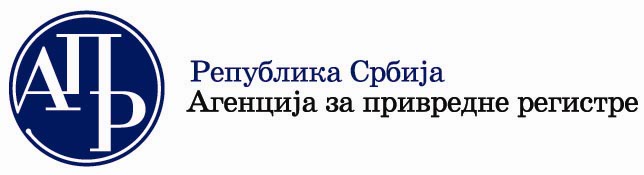         ОБЈАВЉЕНЕ ДОКУМЕНТАЦИЈЕ         УЗ КОНСОЛИДОВАНИ ГОДИШЊИ         ФИНАНСИЈСКИ ИЗВЕШТАЈ         ЗАХТЕВ ЗА ЗАМЕНУ ЈАВНО         ОБЈАВЉЕНЕ ДОКУМЕНТАЦИЈЕ         УЗ КОНСОЛИДОВАНИ ГОДИШЊИ         ФИНАНСИЈСКИ ИЗВЕШТАЈ         ЗАХТЕВ ЗА ЗАМЕНУ ЈАВНО         ОБЈАВЉЕНЕ ДОКУМЕНТАЦИЈЕ         УЗ КОНСОЛИДОВАНИ ГОДИШЊИ         ФИНАНСИЈСКИ ИЗВЕШТАЈ         ЗАХТЕВ ЗА ЗАМЕНУ ЈАВНО         ОБЈАВЉЕНЕ ДОКУМЕНТАЦИЈЕ         УЗ КОНСОЛИДОВАНИ ГОДИШЊИ         ФИНАНСИЈСКИ ИЗВЕШТАЈ         ЗАХТЕВ ЗА ЗАМЕНУ ЈАВНО         ОБЈАВЉЕНЕ ДОКУМЕНТАЦИЈЕ         УЗ КОНСОЛИДОВАНИ ГОДИШЊИ         ФИНАНСИЈСКИ ИЗВЕШТАЈ         ЗАХТЕВ ЗА ЗАМЕНУ ЈАВНО         ОБЈАВЉЕНЕ ДОКУМЕНТАЦИЈЕ         УЗ КОНСОЛИДОВАНИ ГОДИШЊИ         ФИНАНСИЈСКИ ИЗВЕШТАЈ         ЗАХТЕВ ЗА ЗАМЕНУ ЈАВНО         ОБЈАВЉЕНЕ ДОКУМЕНТАЦИЈЕ         УЗ КОНСОЛИДОВАНИ ГОДИШЊИ         ФИНАНСИЈСКИ ИЗВЕШТАЈ         ЗАХТЕВ ЗА ЗАМЕНУ ЈАВНО         ОБЈАВЉЕНЕ ДОКУМЕНТАЦИЈЕ         УЗ КОНСОЛИДОВАНИ ГОДИШЊИ         ФИНАНСИЈСКИ ИЗВЕШТАЈ         ЗАХТЕВ ЗА ЗАМЕНУ ЈАВНО         ОБЈАВЉЕНЕ ДОКУМЕНТАЦИЈЕ         УЗ КОНСОЛИДОВАНИ ГОДИШЊИ         ФИНАНСИЈСКИ ИЗВЕШТАЈ         ЗАХТЕВ ЗА ЗАМЕНУ ЈАВНО         ОБЈАВЉЕНЕ ДОКУМЕНТАЦИЈЕ         УЗ КОНСОЛИДОВАНИ ГОДИШЊИ         ФИНАНСИЈСКИ ИЗВЕШТАЈ         ЗАХТЕВ ЗА ЗАМЕНУ ЈАВНО         ОБЈАВЉЕНЕ ДОКУМЕНТАЦИЈЕ         УЗ КОНСОЛИДОВАНИ ГОДИШЊИ         ФИНАНСИЈСКИ ИЗВЕШТАЈ         ЗАХТЕВ ЗА ЗАМЕНУ ЈАВНО         ОБЈАВЉЕНЕ ДОКУМЕНТАЦИЈЕ         УЗ КОНСОЛИДОВАНИ ГОДИШЊИ         ФИНАНСИЈСКИ ИЗВЕШТАЈ         ЗАХТЕВ ЗА ЗАМЕНУ ЈАВНО         ОБЈАВЉЕНЕ ДОКУМЕНТАЦИЈЕ         УЗ КОНСОЛИДОВАНИ ГОДИШЊИ         ФИНАНСИЈСКИ ИЗВЕШТАЈ         ЗАХТЕВ ЗА ЗАМЕНУ ЈАВНО         ОБЈАВЉЕНЕ ДОКУМЕНТАЦИЈЕ         УЗ КОНСОЛИДОВАНИ ГОДИШЊИ         ФИНАНСИЈСКИ ИЗВЕШТАЈ         ЗАХТЕВ ЗА ЗАМЕНУ ЈАВНО         ОБЈАВЉЕНЕ ДОКУМЕНТАЦИЈЕ         УЗ КОНСОЛИДОВАНИ ГОДИШЊИ         ФИНАНСИЈСКИ ИЗВЕШТАЈ         ЗАХТЕВ ЗА ЗАМЕНУ ЈАВНО         ОБЈАВЉЕНЕ ДОКУМЕНТАЦИЈЕ         УЗ КОНСОЛИДОВАНИ ГОДИШЊИ         ФИНАНСИЈСКИ ИЗВЕШТАЈ         ЗАХТЕВ ЗА ЗАМЕНУ ЈАВНО         ОБЈАВЉЕНЕ ДОКУМЕНТАЦИЈЕ         УЗ КОНСОЛИДОВАНИ ГОДИШЊИ         ФИНАНСИЈСКИ ИЗВЕШТАЈза извештајни период од ___. ___. _______ године до ___.___. _______ године, а који је запримљен у Агенцији за привредне регистре и заведен под бројем _________________за извештајни период од ___. ___. _______ године до ___.___. _______ године, а који је запримљен у Агенцији за привредне регистре и заведен под бројем _________________за извештајни период од ___. ___. _______ године до ___.___. _______ године, а који је запримљен у Агенцији за привредне регистре и заведен под бројем _________________за извештајни период од ___. ___. _______ године до ___.___. _______ године, а који је запримљен у Агенцији за привредне регистре и заведен под бројем _________________за извештајни период од ___. ___. _______ године до ___.___. _______ године, а који је запримљен у Агенцији за привредне регистре и заведен под бројем _________________за извештајни период од ___. ___. _______ године до ___.___. _______ године, а који је запримљен у Агенцији за привредне регистре и заведен под бројем _________________за извештајни период од ___. ___. _______ године до ___.___. _______ године, а који је запримљен у Агенцији за привредне регистре и заведен под бројем _________________за извештајни период од ___. ___. _______ године до ___.___. _______ године, а који је запримљен у Агенцији за привредне регистре и заведен под бројем _________________за извештајни период од ___. ___. _______ године до ___.___. _______ године, а који је запримљен у Агенцији за привредне регистре и заведен под бројем _________________за извештајни период од ___. ___. _______ године до ___.___. _______ године, а који је запримљен у Агенцији за привредне регистре и заведен под бројем _________________за извештајни период од ___. ___. _______ године до ___.___. _______ године, а који је запримљен у Агенцији за привредне регистре и заведен под бројем _________________за извештајни период од ___. ___. _______ године до ___.___. _______ године, а који је запримљен у Агенцији за привредне регистре и заведен под бројем _________________за извештајни период од ___. ___. _______ године до ___.___. _______ године, а који је запримљен у Агенцији за привредне регистре и заведен под бројем _________________за извештајни период од ___. ___. _______ године до ___.___. _______ године, а који је запримљен у Агенцији за привредне регистре и заведен под бројем _________________за извештајни период од ___. ___. _______ године до ___.___. _______ године, а који је запримљен у Агенцији за привредне регистре и заведен под бројем _________________за извештајни период од ___. ___. _______ године до ___.___. _______ године, а који је запримљен у Агенцији за привредне регистре и заведен под бројем _________________за извештајни период од ___. ___. _______ године до ___.___. _______ године, а који је запримљен у Агенцији за привредне регистре и заведен под бројем _________________ОСНОВНИ ПОДАЦИ ОБВЕЗНИКАОСНОВНИ ПОДАЦИ ОБВЕЗНИКАОСНОВНИ ПОДАЦИ ОБВЕЗНИКАОСНОВНИ ПОДАЦИ ОБВЕЗНИКАОСНОВНИ ПОДАЦИ ОБВЕЗНИКАОСНОВНИ ПОДАЦИ ОБВЕЗНИКАОСНОВНИ ПОДАЦИ ОБВЕЗНИКАОСНОВНИ ПОДАЦИ ОБВЕЗНИКАОСНОВНИ ПОДАЦИ ОБВЕЗНИКАОСНОВНИ ПОДАЦИ ОБВЕЗНИКАОСНОВНИ ПОДАЦИ ОБВЕЗНИКАОСНОВНИ ПОДАЦИ ОБВЕЗНИКАОСНОВНИ ПОДАЦИ ОБВЕЗНИКАОСНОВНИ ПОДАЦИ ОБВЕЗНИКАОСНОВНИ ПОДАЦИ ОБВЕЗНИКАОСНОВНИ ПОДАЦИ ОБВЕЗНИКАОСНОВНИ ПОДАЦИ ОБВЕЗНИКАМатични број правног лица или предузетникаМатични број правног лица или предузетникаМатични број правног лица или предузетникаМатични број правног лица или предузетникаМатични број правног лица или предузетникаМатични број правног лица или предузетникаМатични број правног лица или предузетникаПословно име правног лица или предузетникаАдресаОпштина, место, улица и бројОпштина, место, улица и бројОпштина, место, улица и бројОпштина, место, улица и бројОпштина, место, улица и бројОпштина, место, улица и бројОпштина, место, улица и бројОпштина, место, улица и бројОпштина, место, улица и бројОпштина, место, улица и бројОпштина, место, улица и бројОпштина, место, улица и бројОпштина, место, улица и бројОпштина, место, улица и бројПРЕДМЕТ ЗАМЕНЕПРЕДМЕТ ЗАМЕНЕПРЕДМЕТ ЗАМЕНЕПРЕДМЕТ ЗАМЕНЕПРЕДМЕТ ЗАМЕНЕПРЕДМЕТ ЗАМЕНЕПРЕДМЕТ ЗАМЕНЕПРЕДМЕТ ЗАМЕНЕПРЕДМЕТ ЗАМЕНЕПРЕДМЕТ ЗАМЕНЕПРЕДМЕТ ЗАМЕНЕПРЕДМЕТ ЗАМЕНЕПРЕДМЕТ ЗАМЕНЕПРЕДМЕТ ЗАМЕНЕПРЕДМЕТ ЗАМЕНЕПРЕДМЕТ ЗАМЕНЕПРЕДМЕТ ЗАМЕНЕПРЕДМЕТ ЗАМЕНЕПРЕДМЕТ ЗАМЕНЕПРЕДМЕТ ЗАМЕНЕПРЕДМЕТ ЗАМЕНЕПРЕДМЕТ ЗАМЕНЕОбвезник захтева да се:Обвезник захтева да се:Обвезник захтева да се:Обвезник захтева да се:Обвезник захтева да се:Обвезник захтева да се:Обвезник захтева да се:Изјава да није усвојен финансијски извештај замени Одлуком о усвајању финансијског извештајаИзјава да није усвојен финансијски извештај замени Одлуком о усвајању финансијског извештајаИзјава да није усвојен финансијски извештај замени Одлуком о усвајању финансијског извештајаИзјава да није усвојен финансијски извештај замени Одлуком о усвајању финансијског извештајаИзјава да није усвојен финансијски извештај замени Одлуком о усвајању финансијског извештајаИзјава да није усвојен финансијски извештај замени Одлуком о усвајању финансијског извештајаИзјава да није усвојен финансијски извештај замени Одлуком о усвајању финансијског извештајаИзјава да није усвојен финансијски извештај замени Одлуком о усвајању финансијског извештајаИзјава да није усвојен финансијски извештај замени Одлуком о усвајању финансијског извештајаИзјава да није усвојен финансијски извештај замени Одлуком о усвајању финансијског извештајаИзјава да није усвојен финансијски извештај замени Одлуком о усвајању финансијског извештајаИзјава да није усвојен финансијски извештај замени Одлуком о усвајању финансијског извештајаИзјава да није усвојен финансијски извештај замени Одлуком о усвајању финансијског извештајаИзјава да није усвојен финансијски извештај замени Одлуком о усвајању финансијског извештајаИзјава да није усвојен финансијски извештај замени Одлуком о усвајању финансијског извештајаИзјава да није усвојен финансијски извештај замени Одлуком о усвајању финансијског извештајаИзјава да није усвојен финансијски извештај замени Одлуком о усвајању финансијског извештајаИзјава да није усвојен финансијски извештај замени Одлуком о усвајању финансијског извештајаИзјава да није усвојен финансијски извештај замени Одлуком о усвајању финансијског извештајаИзјава да није усвојен финансијски извештај замени Одлуком о усвајању финансијског извештајаИзјава да није усвојен финансијски извештај замени Одлуком о усвајању финансијског извештајаИзјава да није усвојен финансијски извештај замени Одлуком о усвајању финансијског извештајаИзјава да није усвојен финансијски извештај замени Одлуком о усвајању финансијског извештајаИзјава да није усвојен финансијски извештај замени Одлуком о усвајању финансијског извештајаИзјава да није усвојен финансијски извештај замени Одлуком о усвајању финансијског извештајаИзјава да није усвојен финансијски извештај замени Одлуком о усвајању финансијског извештајаИзјава да није усвојен финансијски извештај замени Одлуком о усвајању финансијског извештајаИзјава да није усвојен финансијски извештај замени Одлуком о усвајању финансијског извештајаИзјава да није усвојен финансијски извештај замени Одлуком о усвајању финансијског извештајаИзјава да није усвојен финансијски извештај замени Одлуком о усвајању финансијског извештајаИзјава да није усвојен финансијски извештај замени Одлуком о усвајању финансијског извештајаИзјава да није усвојен финансијски извештај замени Одлуком о усвајању финансијског извештајаИзјава да није усвојен финансијски извештај замени Одлуком о усвајању финансијског извештајаИзјава да није усвојен финансијски извештај замени Одлуком о усвајању финансијског извештајаИзјава да није усвојен финансијски извештај замени Одлуком о усвајању финансијског извештајаИзјава да није усвојен финансијски извештај замени Одлуком о усвајању финансијског извештајаИзјава да није усвојен финансијски извештај замени Одлуком о усвајању финансијског извештајаИзјава да није усвојен финансијски извештај замени Одлуком о усвајању финансијског извештајаИзјава да није усвојен финансијски извештај замени Одлуком о усвајању финансијског извештајаИзјава да није усвојен финансијски извештај замени Одлуком о усвајању финансијског извештајаИзјава да није усвојен финансијски извештај замени Одлуком о усвајању финансијског извештајаИзјава да није усвојен финансијски извештај замени Одлуком о усвајању финансијског извештајаИзјава да није усвојен финансијски извештај замени Одлуком о усвајању финансијског извештајаИзјава да није усвојен финансијски извештај замени Одлуком о усвајању финансијског извештајаИзјава да није усвојен финансијски извештај замени Одлуком о усвајању финансијског извештајаИзјава да није усвојен финансијски извештај замени Одлуком о усвајању финансијског извештајаИзјава да није усвојен финансијски извештај замени Одлуком о усвајању финансијског извештајаИзјава да није усвојен финансијски извештај замени Одлуком о усвајању финансијског извештајаГодишњи извештај о пословању замени Годишњим извештајем о пословању измењене садржинеГодишњи извештај о пословању замени Годишњим извештајем о пословању измењене садржинеГодишњи извештај о пословању замени Годишњим извештајем о пословању измењене садржинеГодишњи извештај о пословању замени Годишњим извештајем о пословању измењене садржинеГодишњи извештај о пословању замени Годишњим извештајем о пословању измењене садржинеГодишњи извештај о пословању замени Годишњим извештајем о пословању измењене садржинеГодишњи извештај о пословању замени Годишњим извештајем о пословању измењене садржинеГодишњи извештај о пословању замени Годишњим извештајем о пословању измењене садржинеГодишњи извештај о пословању замени Годишњим извештајем о пословању измењене садржинеГодишњи извештај о пословању замени Годишњим извештајем о пословању измењене садржинеГодишњи извештај о пословању замени Годишњим извештајем о пословању измењене садржинеГодишњи извештај о пословању замени Годишњим извештајем о пословању измењене садржинеГодишњи извештај о пословању замени Годишњим извештајем о пословању измењене садржинеГодишњи извештај о пословању замени Годишњим извештајем о пословању измењене садржинеГодишњи извештај о пословању замени Годишњим извештајем о пословању измењене садржинеГодишњи извештај о пословању замени Годишњим извештајем о пословању измењене садржинеГодишњи извештај о пословању замени Годишњим извештајем о пословању измењене садржинеГодишњи извештај о пословању замени Годишњим извештајем о пословању измењене садржинеГодишњи извештај о пословању замени Годишњим извештајем о пословању измењене садржинеГодишњи извештај о пословању замени Годишњим извештајем о пословању измењене садржинеГодишњи извештај о пословању замени Годишњим извештајем о пословању измењене садржинеГодишњи извештај о пословању замени Годишњим извештајем о пословању измењене садржинеГодишњи извештај о пословању замени Годишњим извештајем о пословању измењене садржинеГодишњи извештај о пословању замени Годишњим извештајем о пословању измењене садржинеГодишњи извештај о пословању замени Годишњим извештајем о пословању измењене садржинеГодишњи извештај о пословању замени Годишњим извештајем о пословању измењене садржинеГодишњи извештај о пословању замени Годишњим извештајем о пословању измењене садржинеГодишњи извештај о пословању замени Годишњим извештајем о пословању измењене садржинеГодишњи извештај о пословању замени Годишњим извештајем о пословању измењене садржинеГодишњи извештај о пословању замени Годишњим извештајем о пословању измењене садржинеГодишњи извештај о пословању замени Годишњим извештајем о пословању измењене садржинеГодишњи извештај о пословању замени Годишњим извештајем о пословању измењене садржинеФинансијски извештај који је грешком приложен уз Ревизорски извештај замени финансијским извештајем који је био предмет ревизијеФинансијски извештај који је грешком приложен уз Ревизорски извештај замени финансијским извештајем који је био предмет ревизијеФинансијски извештај који је грешком приложен уз Ревизорски извештај замени финансијским извештајем који је био предмет ревизијеФинансијски извештај који је грешком приложен уз Ревизорски извештај замени финансијским извештајем који је био предмет ревизијеФинансијски извештај који је грешком приложен уз Ревизорски извештај замени финансијским извештајем који је био предмет ревизијеФинансијски извештај који је грешком приложен уз Ревизорски извештај замени финансијским извештајем који је био предмет ревизијеФинансијски извештај који је грешком приложен уз Ревизорски извештај замени финансијским извештајем који је био предмет ревизијеФинансијски извештај који је грешком приложен уз Ревизорски извештај замени финансијским извештајем који је био предмет ревизијеФинансијски извештај који је грешком приложен уз Ревизорски извештај замени финансијским извештајем који је био предмет ревизијеФинансијски извештај који је грешком приложен уз Ревизорски извештај замени финансијским извештајем који је био предмет ревизијеФинансијски извештај који је грешком приложен уз Ревизорски извештај замени финансијским извештајем који је био предмет ревизијеФинансијски извештај који је грешком приложен уз Ревизорски извештај замени финансијским извештајем који је био предмет ревизијеФинансијски извештај који је грешком приложен уз Ревизорски извештај замени финансијским извештајем који је био предмет ревизијеФинансијски извештај који је грешком приложен уз Ревизорски извештај замени финансијским извештајем који је био предмет ревизијеФинансијски извештај који је грешком приложен уз Ревизорски извештај замени финансијским извештајем који је био предмет ревизијеФинансијски извештај који је грешком приложен уз Ревизорски извештај замени финансијским извештајем који је био предмет ревизијеФинансијски извештај који је грешком приложен уз Ревизорски извештај замени финансијским извештајем који је био предмет ревизијеФинансијски извештај који је грешком приложен уз Ревизорски извештај замени финансијским извештајем који је био предмет ревизијеФинансијски извештај који је грешком приложен уз Ревизорски извештај замени финансијским извештајем који је био предмет ревизијеФинансијски извештај који је грешком приложен уз Ревизорски извештај замени финансијским извештајем који је био предмет ревизијеФинансијски извештај који је грешком приложен уз Ревизорски извештај замени финансијским извештајем који је био предмет ревизијеФинансијски извештај који је грешком приложен уз Ревизорски извештај замени финансијским извештајем који је био предмет ревизијеФинансијски извештај који је грешком приложен уз Ревизорски извештај замени финансијским извештајем који је био предмет ревизијеФинансијски извештај који је грешком приложен уз Ревизорски извештај замени финансијским извештајем који је био предмет ревизијеФинансијски извештај који је грешком приложен уз Ревизорски извештај замени финансијским извештајем који је био предмет ревизијеФинансијски извештај који је грешком приложен уз Ревизорски извештај замени финансијским извештајем који је био предмет ревизијеФинансијски извештај који је грешком приложен уз Ревизорски извештај замени финансијским извештајем који је био предмет ревизијеФинансијски извештај који је грешком приложен уз Ревизорски извештај замени финансијским извештајем који је био предмет ревизијеФинансијски извештај који је грешком приложен уз Ревизорски извештај замени финансијским извештајем који је био предмет ревизијеФинансијски извештај који је грешком приложен уз Ревизорски извештај замени финансијским извештајем који је био предмет ревизијеФинансијски извештај који је грешком приложен уз Ревизорски извештај замени финансијским извештајем који је био предмет ревизијеФинансијски извештај који је грешком приложен уз Ревизорски извештај замени финансијским извештајем који је био предмет ревизијеПосебни подаци уз консолидовани годишњи финансијски извештај замени Посебним подацима са исправним податком о броју запосленихПосебни подаци уз консолидовани годишњи финансијски извештај замени Посебним подацима са исправним податком о броју запосленихПосебни подаци уз консолидовани годишњи финансијски извештај замени Посебним подацима са исправним податком о броју запосленихПосебни подаци уз консолидовани годишњи финансијски извештај замени Посебним подацима са исправним податком о броју запосленихПосебни подаци уз консолидовани годишњи финансијски извештај замени Посебним подацима са исправним податком о броју запосленихПосебни подаци уз консолидовани годишњи финансијски извештај замени Посебним подацима са исправним податком о броју запосленихПосебни подаци уз консолидовани годишњи финансијски извештај замени Посебним подацима са исправним податком о броју запосленихПосебни подаци уз консолидовани годишњи финансијски извештај замени Посебним подацима са исправним податком о броју запосленихПосебни подаци уз консолидовани годишњи финансијски извештај замени Посебним подацима са исправним податком о броју запосленихПосебни подаци уз консолидовани годишњи финансијски извештај замени Посебним подацима са исправним податком о броју запосленихПосебни подаци уз консолидовани годишњи финансијски извештај замени Посебним подацима са исправним податком о броју запосленихПосебни подаци уз консолидовани годишњи финансијски извештај замени Посебним подацима са исправним податком о броју запосленихПосебни подаци уз консолидовани годишњи финансијски извештај замени Посебним подацима са исправним податком о броју запосленихПосебни подаци уз консолидовани годишњи финансијски извештај замени Посебним подацима са исправним податком о броју запосленихПосебни подаци уз консолидовани годишњи финансијски извештај замени Посебним подацима са исправним податком о броју запосленихПосебни подаци уз консолидовани годишњи финансијски извештај замени Посебним подацима са исправним податком о броју запосленихПосебни подаци уз консолидовани годишњи финансијски извештај замени Посебним подацима са исправним податком о броју запосленихПосебни подаци уз консолидовани годишњи финансијски извештај замени Посебним подацима са исправним податком о броју запосленихПосебни подаци уз консолидовани годишњи финансијски извештај замени Посебним подацима са исправним податком о броју запосленихПосебни подаци уз консолидовани годишњи финансијски извештај замени Посебним подацима са исправним податком о броју запосленихПосебни подаци уз консолидовани годишњи финансијски извештај замени Посебним подацима са исправним податком о броју запосленихПосебни подаци уз консолидовани годишњи финансијски извештај замени Посебним подацима са исправним податком о броју запосленихПосебни подаци уз консолидовани годишњи финансијски извештај замени Посебним подацима са исправним податком о броју запосленихПосебни подаци уз консолидовани годишњи финансијски извештај замени Посебним подацима са исправним податком о броју запосленихПосебни подаци уз консолидовани годишњи финансијски извештај замени Посебним подацима са исправним податком о броју запосленихПосебни подаци уз консолидовани годишњи финансијски извештај замени Посебним подацима са исправним податком о броју запосленихПосебни подаци уз консолидовани годишњи финансијски извештај замени Посебним подацима са исправним податком о броју запосленихПосебни подаци уз консолидовани годишњи финансијски извештај замени Посебним подацима са исправним податком о броју запосленихПосебни подаци уз консолидовани годишњи финансијски извештај замени Посебним подацима са исправним податком о броју запосленихПосебни подаци уз консолидовани годишњи финансијски извештај замени Посебним подацима са исправним податком о броју запосленихПосебни подаци уз консолидовани годишњи финансијски извештај замени Посебним подацима са исправним податком о броју запосленихПосебни подаци уз консолидовани годишњи финансијски извештај замени Посебним подацима са исправним податком о броју запосленихПосебни подаци уз консолидовани годишњи финансијски извештај замени Посебним подацима са исправним списком правних лица која су обухваћена консолидацијомПосебни подаци уз консолидовани годишњи финансијски извештај замени Посебним подацима са исправним списком правних лица која су обухваћена консолидацијомПосебни подаци уз консолидовани годишњи финансијски извештај замени Посебним подацима са исправним списком правних лица која су обухваћена консолидацијомПосебни подаци уз консолидовани годишњи финансијски извештај замени Посебним подацима са исправним списком правних лица која су обухваћена консолидацијомПосебни подаци уз консолидовани годишњи финансијски извештај замени Посебним подацима са исправним списком правних лица која су обухваћена консолидацијомПосебни подаци уз консолидовани годишњи финансијски извештај замени Посебним подацима са исправним списком правних лица која су обухваћена консолидацијомПосебни подаци уз консолидовани годишњи финансијски извештај замени Посебним подацима са исправним списком правних лица која су обухваћена консолидацијомПосебни подаци уз консолидовани годишњи финансијски извештај замени Посебним подацима са исправним списком правних лица која су обухваћена консолидацијомПосебни подаци уз консолидовани годишњи финансијски извештај замени Посебним подацима са исправним списком правних лица која су обухваћена консолидацијомПосебни подаци уз консолидовани годишњи финансијски извештај замени Посебним подацима са исправним списком правних лица која су обухваћена консолидацијомПосебни подаци уз консолидовани годишњи финансијски извештај замени Посебним подацима са исправним списком правних лица која су обухваћена консолидацијомПосебни подаци уз консолидовани годишњи финансијски извештај замени Посебним подацима са исправним списком правних лица која су обухваћена консолидацијомПосебни подаци уз консолидовани годишњи финансијски извештај замени Посебним подацима са исправним списком правних лица која су обухваћена консолидацијомПосебни подаци уз консолидовани годишњи финансијски извештај замени Посебним подацима са исправним списком правних лица која су обухваћена консолидацијомПосебни подаци уз консолидовани годишњи финансијски извештај замени Посебним подацима са исправним списком правних лица која су обухваћена консолидацијомПосебни подаци уз консолидовани годишњи финансијски извештај замени Посебним подацима са исправним списком правних лица која су обухваћена консолидацијомПосебни подаци уз консолидовани годишњи финансијски извештај замени Посебним подацима са исправним списком правних лица која су обухваћена консолидацијомПосебни подаци уз консолидовани годишњи финансијски извештај замени Посебним подацима са исправним списком правних лица која су обухваћена консолидацијомПосебни подаци уз консолидовани годишњи финансијски извештај замени Посебним подацима са исправним списком правних лица која су обухваћена консолидацијомПосебни подаци уз консолидовани годишњи финансијски извештај замени Посебним подацима са исправним списком правних лица која су обухваћена консолидацијомПосебни подаци уз консолидовани годишњи финансијски извештај замени Посебним подацима са исправним списком правних лица која су обухваћена консолидацијомПосебни подаци уз консолидовани годишњи финансијски извештај замени Посебним подацима са исправним списком правних лица која су обухваћена консолидацијомПосебни подаци уз консолидовани годишњи финансијски извештај замени Посебним подацима са исправним списком правних лица која су обухваћена консолидацијомПосебни подаци уз консолидовани годишњи финансијски извештај замени Посебним подацима са исправним списком правних лица која су обухваћена консолидацијомПосебни подаци уз консолидовани годишњи финансијски извештај замени Посебним подацима са исправним списком правних лица која су обухваћена консолидацијомПосебни подаци уз консолидовани годишњи финансијски извештај замени Посебним подацима са исправним списком правних лица која су обухваћена консолидацијомПосебни подаци уз консолидовани годишњи финансијски извештај замени Посебним подацима са исправним списком правних лица која су обухваћена консолидацијомПосебни подаци уз консолидовани годишњи финансијски извештај замени Посебним подацима са исправним списком правних лица која су обухваћена консолидацијомПосебни подаци уз консолидовани годишњи финансијски извештај замени Посебним подацима са исправним списком правних лица која су обухваћена консолидацијомПосебни подаци уз консолидовани годишњи финансијски извештај замени Посебним подацима са исправним списком правних лица која су обухваћена консолидацијомПосебни подаци уз консолидовани годишњи финансијски извештај замени Посебним подацима са исправним списком правних лица која су обухваћена консолидацијомПосебни подаци уз консолидовани годишњи финансијски извештај замени Посебним подацима са исправним списком правних лица која су обухваћена консолидацијомДОКУМЕНТАЦИЈА КОЈА СЕ ДОСТАВЉА УЗ ЗАХТЕВДОКУМЕНТАЦИЈА КОЈА СЕ ДОСТАВЉА УЗ ЗАХТЕВДОКУМЕНТАЦИЈА КОЈА СЕ ДОСТАВЉА УЗ ЗАХТЕВДОКУМЕНТАЦИЈА КОЈА СЕ ДОСТАВЉА УЗ ЗАХТЕВДОКУМЕНТАЦИЈА КОЈА СЕ ДОСТАВЉА УЗ ЗАХТЕВДОКУМЕНТАЦИЈА КОЈА СЕ ДОСТАВЉА УЗ ЗАХТЕВДОКУМЕНТАЦИЈА КОЈА СЕ ДОСТАВЉА УЗ ЗАХТЕВДОКУМЕНТАЦИЈА КОЈА СЕ ДОСТАВЉА УЗ ЗАХТЕВДОКУМЕНТАЦИЈА КОЈА СЕ ДОСТАВЉА УЗ ЗАХТЕВДОКУМЕНТАЦИЈА КОЈА СЕ ДОСТАВЉА УЗ ЗАХТЕВДОКУМЕНТАЦИЈА КОЈА СЕ ДОСТАВЉА УЗ ЗАХТЕВДОКУМЕНТАЦИЈА КОЈА СЕ ДОСТАВЉА УЗ ЗАХТЕВДОКУМЕНТАЦИЈА КОЈА СЕ ДОСТАВЉА УЗ ЗАХТЕВДОКУМЕНТАЦИЈА КОЈА СЕ ДОСТАВЉА УЗ ЗАХТЕВДОКУМЕНТАЦИЈА КОЈА СЕ ДОСТАВЉА УЗ ЗАХТЕВДОКУМЕНТАЦИЈА КОЈА СЕ ДОСТАВЉА УЗ ЗАХТЕВДОКУМЕНТАЦИЈА КОЈА СЕ ДОСТАВЉА УЗ ЗАХТЕВДОКУМЕНТАЦИЈА КОЈА СЕ ДОСТАВЉА УЗ ЗАХТЕВДОКУМЕНТАЦИЈА КОЈА СЕ ДОСТАВЉА УЗ ЗАХТЕВДОКУМЕНТАЦИЈА КОЈА СЕ ДОСТАВЉА УЗ ЗАХТЕВДОКУМЕНТАЦИЈА КОЈА СЕ ДОСТАВЉА УЗ ЗАХТЕВДОКУМЕНТАЦИЈА КОЈА СЕ ДОСТАВЉА УЗ ЗАХТЕВДОКУМЕНТАЦИЈА КОЈА СЕ ДОСТАВЉА УЗ ЗАХТЕВДОКУМЕНТАЦИЈА КОЈА СЕ ДОСТАВЉА УЗ ЗАХТЕВДОКУМЕНТАЦИЈА КОЈА СЕ ДОСТАВЉА УЗ ЗАХТЕВОдлука о усвајању финансијског извештајаГодишњи извештај о пословању измењене садржинеГодишњи извештај о пословању измењене садржинеГодишњи извештај о пословању измењене садржинеГодишњи извештај о пословању измењене садржинеГодишњи извештај о пословању измењене садржинеГодишњи извештај о пословању измењене садржинеГодишњи извештај о пословању измењене садржинеГодишњи извештај о пословању измењене садржинеГодишњи извештај о пословању измењене садржинеГодишњи извештај о пословању измењене садржинеГодишњи извештај о пословању измењене садржинеГодишњи извештај о пословању измењене садржинеГодишњи извештај о пословању измењене садржинеГодишњи извештај о пословању измењене садржинеРевизорски извештај са одговарајућим финансијским извештајем који је био предмет ревизијеРевизорски извештај са одговарајућим финансијским извештајем који је био предмет ревизијеРевизорски извештај са одговарајућим финансијским извештајем који је био предмет ревизијеРевизорски извештај са одговарајућим финансијским извештајем који је био предмет ревизијеРевизорски извештај са одговарајућим финансијским извештајем који је био предмет ревизијеРевизорски извештај са одговарајућим финансијским извештајем који је био предмет ревизијеРевизорски извештај са одговарајућим финансијским извештајем који је био предмет ревизијеРевизорски извештај са одговарајућим финансијским извештајем који је био предмет ревизијеРевизорски извештај са одговарајућим финансијским извештајем који је био предмет ревизијеРевизорски извештај са одговарајућим финансијским извештајем који је био предмет ревизијеРевизорски извештај са одговарајућим финансијским извештајем који је био предмет ревизијеРевизорски извештај са одговарајућим финансијским извештајем који је био предмет ревизијеРевизорски извештај са одговарајућим финансијским извештајем који је био предмет ревизијеРевизорски извештај са одговарајућим финансијским извештајем који је био предмет ревизијеИзјашњење одговорног лица о разлозима заменеИзјашњење одговорног лица о разлозима заменеИзјашњење одговорног лица о разлозима заменеИзјашњење одговорног лица о разлозима заменеИзјашњење одговорног лица о разлозима заменеИзјашњење одговорног лица о разлозима заменеИзјашњење одговорног лица о разлозима заменеИзјашњење одговорног лица о разлозима заменеИзјашњење одговорног лица о разлозима заменеИзјашњење одговорног лица о разлозима заменеИзјашњење одговорног лица о разлозима заменеИзјашњење одговорног лица о разлозима заменеИзјашњење одговорног лица о разлозима заменеИзјашњење одговорног лица о разлозима заменеПОДАЦИ О ЗАКОНСКОМ ЗАСТУПНИКУ КОЈИ ДОСТАВЉА ЗАХТЕВПОДАЦИ О ЗАКОНСКОМ ЗАСТУПНИКУ КОЈИ ДОСТАВЉА ЗАХТЕВПОДАЦИ О ЗАКОНСКОМ ЗАСТУПНИКУ КОЈИ ДОСТАВЉА ЗАХТЕВПОДАЦИ О ЗАКОНСКОМ ЗАСТУПНИКУ КОЈИ ДОСТАВЉА ЗАХТЕВПОДАЦИ О ЗАКОНСКОМ ЗАСТУПНИКУ КОЈИ ДОСТАВЉА ЗАХТЕВПОДАЦИ О ЗАКОНСКОМ ЗАСТУПНИКУ КОЈИ ДОСТАВЉА ЗАХТЕВПОДАЦИ О ЗАКОНСКОМ ЗАСТУПНИКУ КОЈИ ДОСТАВЉА ЗАХТЕВПОДАЦИ О ЗАКОНСКОМ ЗАСТУПНИКУ КОЈИ ДОСТАВЉА ЗАХТЕВПОДАЦИ О ЗАКОНСКОМ ЗАСТУПНИКУ КОЈИ ДОСТАВЉА ЗАХТЕВПОДАЦИ О ЗАКОНСКОМ ЗАСТУПНИКУ КОЈИ ДОСТАВЉА ЗАХТЕВПОДАЦИ О ЗАКОНСКОМ ЗАСТУПНИКУ КОЈИ ДОСТАВЉА ЗАХТЕВПОДАЦИ О ЗАКОНСКОМ ЗАСТУПНИКУ КОЈИ ДОСТАВЉА ЗАХТЕВПОДАЦИ О ЗАКОНСКОМ ЗАСТУПНИКУ КОЈИ ДОСТАВЉА ЗАХТЕВПОДАЦИ О ЗАКОНСКОМ ЗАСТУПНИКУ КОЈИ ДОСТАВЉА ЗАХТЕВПОДАЦИ О ЗАКОНСКОМ ЗАСТУПНИКУ КОЈИ ДОСТАВЉА ЗАХТЕВПОДАЦИ О ЗАКОНСКОМ ЗАСТУПНИКУ КОЈИ ДОСТАВЉА ЗАХТЕВПОДАЦИ О ЗАКОНСКОМ ЗАСТУПНИКУ КОЈИ ДОСТАВЉА ЗАХТЕВ1. Име и презиме     ЈМБГ     Број пасоша - за законске заступнике - страна физичка лица      Број пасоша - за законске заступнике - страна физичка лица      Број пасоша - за законске заступнике - страна физичка лица      Број пасоша - за законске заступнике - страна физичка лица      Број пасоша - за законске заступнике - страна физичка лица      Број пасоша - за законске заступнике - страна физичка лица      Функција     Е-маил адресаДатум састављањаМесто потписаМесто потписаМесто потписаМесто потписаМесто потписаМесто потписаМесто потписаМесто потписаМесто потписаМесто потписаМесто потписаМесто потписаМесто потписаОграничење супотписом:2. Име и презиме     ЈМБГ     Број пасоша - за законске заступнике - страна физичка лица      Број пасоша - за законске заступнике - страна физичка лица      Број пасоша - за законске заступнике - страна физичка лица      Број пасоша - за законске заступнике - страна физичка лица      Број пасоша - за законске заступнике - страна физичка лица      Број пасоша - за законске заступнике - страна физичка лица      Функција     Е-маил адресаМесто потписаМесто потписаМесто потписаМесто потписаМесто потписаМесто потписаМесто потписаМесто потписаМесто потписаМесто потписаМесто потписаМесто потписаМесто потписа